
ZOLPAN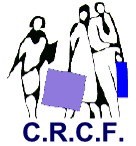 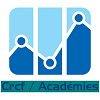 
ZOLPANACADÉMIEACADEMIE DE LYONAuteur(s) :MINIER Jean-Philippe – Lycée Carriat – Bourg-en-Bresse Mots-Clés :Paie, contrôle paie, comptabilisation paie, EBPDescription :Mission 1 & 2 : Mise en place d’un dossier sur EBP Paie avec la recherche des éléments juridiques pour cette entreprise (choix d’une CCN...), paramétrage du module paie du PGI avec la gestion des droits d'accès, paramétrage et analyse d'une rubrique de paie (approche fiscale, sociale et comptable).Mission 3 : Réalisation et contrôle de la paie, la réalisation d’un calcul automatisé des heures supplémentaires, le calcul de commissions et la saisie de variables de paie, puis démarche de contrôle de bulletins de paie. Mission 4 : Vérification de la comptabilisation des éléments bruts de la paie : exportation des données du PGI sur le tableur afin de contrôler que l’écriture de paie est conforme au livre de paie, puis rédaction d’une note de synthèse.Durée : 14HPublic visé :Etudiants de 1ère année de BTS CG. Travail possible par groupeDomaine :Activité 1.1. : Analyse du système d'information comptable (SIC)Activité 4.1 : Conduite de la veille socialeActivité 4.2 : Préparation des formalités administratives de gestion du personnel et information des salariésActivité 4.3 : Gestion comptable de la paie et information des salariésActivité 7.1. Rechercher des informationsActivité 7.3. Contribuer à la qualité du système d’informationType de ressource : Fichiers sur tableur (gestion des HS, contrôle livre de paie), sur texteur (note de synthèse à rédiger)Logiciel utilisé :
Autres outils TIC : EBP Comptabilité mais adaptable à d’autres PGI, EXCEL – WORDCadre pédagogique,
organisation pédagogique
et conditions de déroulement :Cette SP peut commencer pour illustrer les chapitres sur la veille (travail de recherche sur les CCN) et sur la durée du travail (utilisation des fonctions heure sur tableur qui peut aussi être traité pendant les TD d’informatique).Elle permet de comprendre la structure d’un bulletin de paie, même si le cours n’est pas terminé.C’est une SP qui permet de découvrir le logiciel de paie mais aussi de guider l’étudiant à réaliser un dossier professionnel et comprendre la rédaction d’une fiche Situation Professionnelle.Fichier à télécharger :  Les fichiers sont disponibles sur le site de d’académie de Lyon, (accès direct au site)  Observations : Contact : jean-philippe.minier@ac-lyon Observations : Contact : jean-philippe.minier@ac-lyon 